【事業計画のつくりかた講座　受講申込書】申込日２０　　年　　月　　日FAX送信先 ／ ０６-６５８１-８６１４ ＜送信面のウラ・オモテにご注意ください＞　　E-mail ／ info@jinken-osaka.jp■お申し込みの際の個人情報は、この講座の運営のみに使用します。■Ｅ-mailでお申し込みの方は、件名に【事業計画のつくりかた講座申込】、本文に必要事項をお書きください。■申込の確認後、Ｅ-mailかFAXを基本に「受講決定通知」をお送りします。　■参加費・資料代は当日受付にてお支払いいただきます。おつりのないようにご協力をお願いします。※「人権ＮＰＯ協働助成金」とは…人権に取り組むNPO等の新しい事業企画を応援するために、２０１４年度から大阪府人権協会の独自事業として取り組んでいます。２０２０年度の新しい事業企画を募集しますので当協会のホームページをご覧下さい。大阪府人権協会URL（http://www.jinken-osaka.jp/） 会場案内 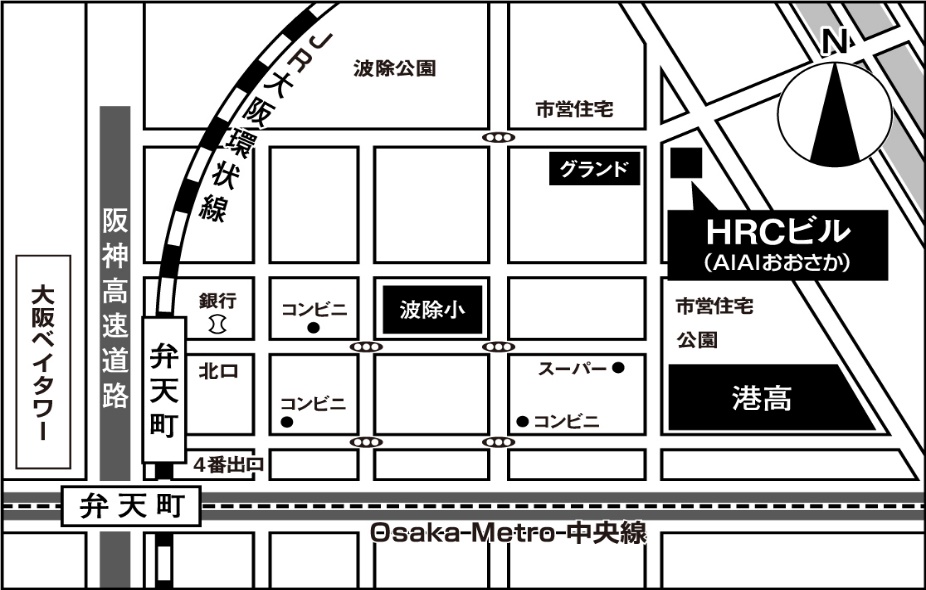 （ふりがな）お　名　前連　絡　先〒ＴＥＬ．　　　　　　　　　　　ＦＡＸ．E-mail：団　体　名〒ＴＥＬ．　　　　　　　　　　　ＦＡＸ．E-mail：受講の動機（講座に期待すること、講座で聞きたいこと等）備　　　考（受講に関する希望等）